ПРОЄКТ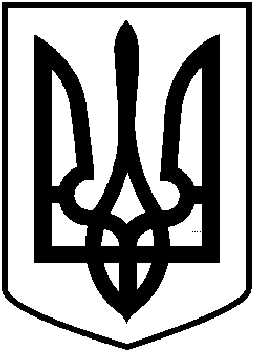 ЧОРТКІВСЬКА  МІСЬКА  РАДА______________________СЕСІЯ ВОСЬМОГО СКЛИКАННЯРІШЕННЯ___ червня 2022 року                                                                           № ____м. ЧортківПро внесення змін до рішення міської ради від 10 листопада 2021 року № *** «Про затвердження проекту землеустрою щодо відведення земельної ділянки в оренду по вул.  Богдана Хмельницького, ** * терміном на 25 років громадянці *** в м. Чортків Тернопільської області»Розглянувши заяву ***., відповідно до статей 12, 81, 116, 122, 123, 124, 125, 126, 186 Земельного кодексу України, законів України «Про оренду землі», «Про землеустрій», «Про Державний земельний кадастр», «Про державну реєстрацію речових прав на нерухоме майно та їх обтяжень»,  керуючись статтями 26, 59 Закону України «Про місцеве самоврядування в Україні», міська радаВИРІШИЛА:1. Внести зміни до рішення міської ради від 10 листопада 2021 року № *** «Про затвердження проекту землеустрою щодо відведення земельної ділянки в оренду по вул.  Богдана Хмельницького, ** * терміном на 25 років громадянці *** в м. Чортків  Тернопільської області», а саме: доповнити дане рішення пунктом 1.2.«1.2. Передати *** в оренду терміном на 25 років земельну ділянку площею 0,1580 га для будівництва та обслуговування об’єктів туристичної інфраструктури та закладів громадського харчування по вул. Богдана Хмельницького, ** * в м. Чортків Тернопільської області, за рахунок земель комунальної власності, землі житлової та громадської забудови, земельні ділянки запасу (землі під соціально-культурними об’єктами). Кадастровий номер: 6125510100:01:004:****». 2. Решту пунктів даного рішення залишити без змін.3. Копію рішення направити заявнику.       4. Контроль за виконанням рішення покласти на постійну комісію міської ради з питань містобудування, земельних відносин та екології.Міський голова                                                           Володимир ШМАТЬКОБілик О. Л..Дзиндра Я. П. Гурин В. М.Лецан І. В.Сасанчин О. І.Іванова Г. Б.